В целях определения местоположения границ образуемых и изменяемых земельных участков, в соответствии с Градостроительным кодексом Российской Федерации, постановлением Правительства Российской Федерации от 19.11.2014 № 1221 «Об утверждении Правил присвоения, изменения и аннулирования адресов», решением Совета депутатов города Новосибирска от 24.05.2017 № 411 «О Порядке подготовки документации по планировке территории и признании утратившими силу отдельных решений Совета депутатов города Новосибирска», постановлениями мэрии города Новосибирска от 16.06.2017 № 2814 «О проекте планировки территории восточной части Калининского района и проекте межевания территории квартала 270.04.02.02 в границах проекта планировки восточной части Калининского района», от 15.01.2018 № 66 «О подготовке проекта межевания территории квартала 270.03.04.02 в границах проекта планировки восточной части Калининского района», руководствуясь Уставом города Новосибирска, ПОСТАНОВЛЯЮ:1. Утвердить проект межевания территории квартала 270.03.04.02 в границах проекта планировки восточной части Калининского района (приложение).2. Присвоить адрес образуемому земельному участку согласно приложению 1 к проекту межевания территории  квартала 270.03.04.02 в границах проекта планировки восточной части Калининского района.3. Департаменту строительства и архитектуры мэрии города Новосибирска разместить постановление на официальном сайте города Новосибирска в информационно-телекоммуникационной сети «Интернет».4. Департаменту информационной политики мэрии города Новосибирска в течение семи дней со дня издания постановления обеспечить опубликование постановления.5. Контроль за исполнением постановления возложить на заместителя мэра города Новосибирска – начальника департамента строительства и архитектуры мэрии города Новосибирска.Устьянцева2275462ГУАиГПриложениек постановлению мэриигорода Новосибирскаот 16.10.2018 № 3756ПРОЕКТмежевания территории квартала 270.03.04.02 в границах проекта планировки восточной части Калининского района1. Текстовая часть проекта межевания территории:1.1. Сведения об образуемом земельном участке (приложение 1).1.2. Сведения о границах территории, в отношении которой утвержден проект межевания (приложение 2).2. Чертеж межевания территории (приложение 3).____________Приложение 1к проекту межевания территории квартала 270.03.04.02 в границах проекта планировки восточной части Калининского районаСВЕДЕНИЯоб образуемом земельном участке___________Приложение 2к проекту межевания территории квартала 270.03.04.02 в границах проекта планировки восточной части Калининского районаСВЕДЕНИЯо границах территории, в отношении которой утвержден проект межевания______________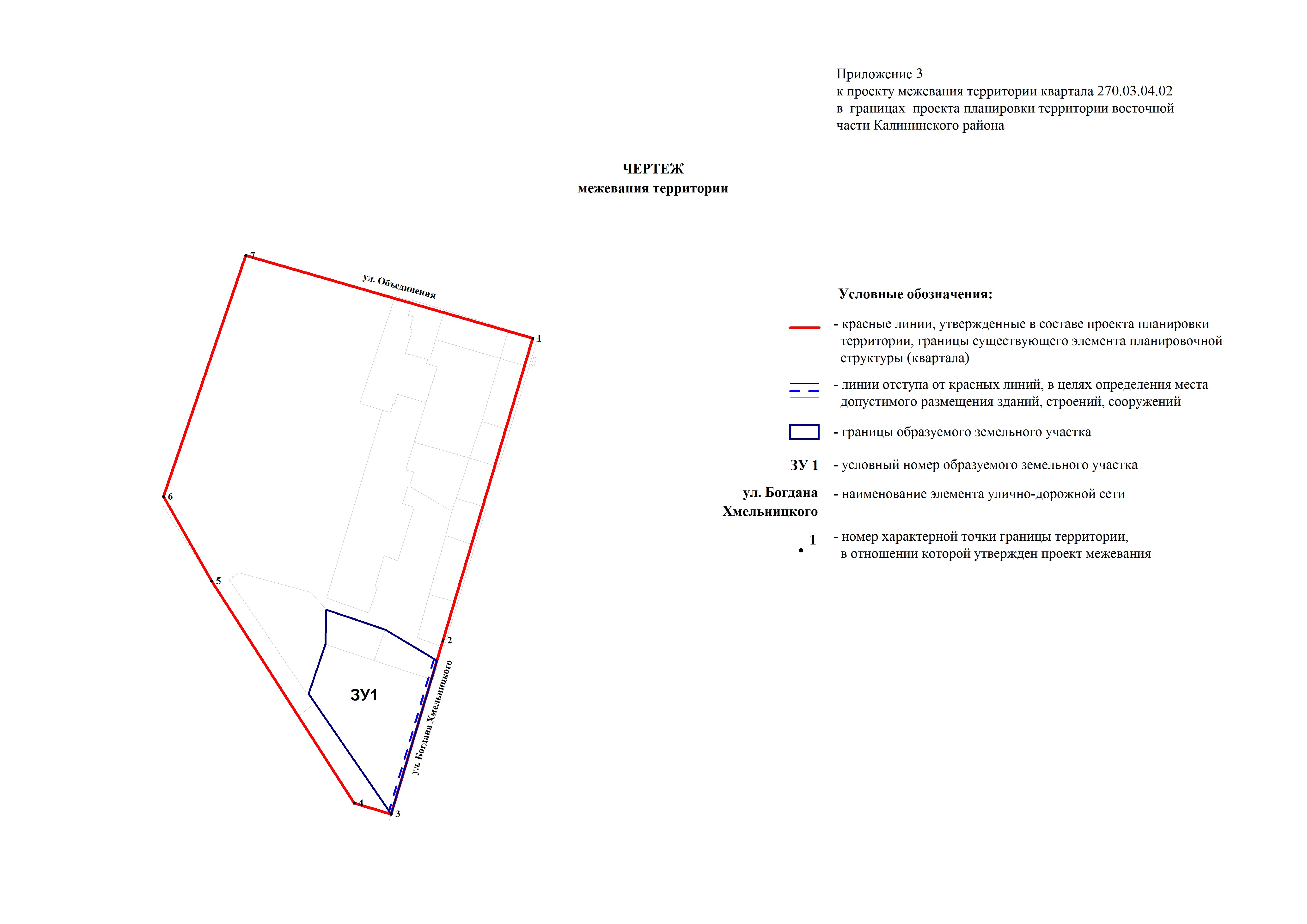 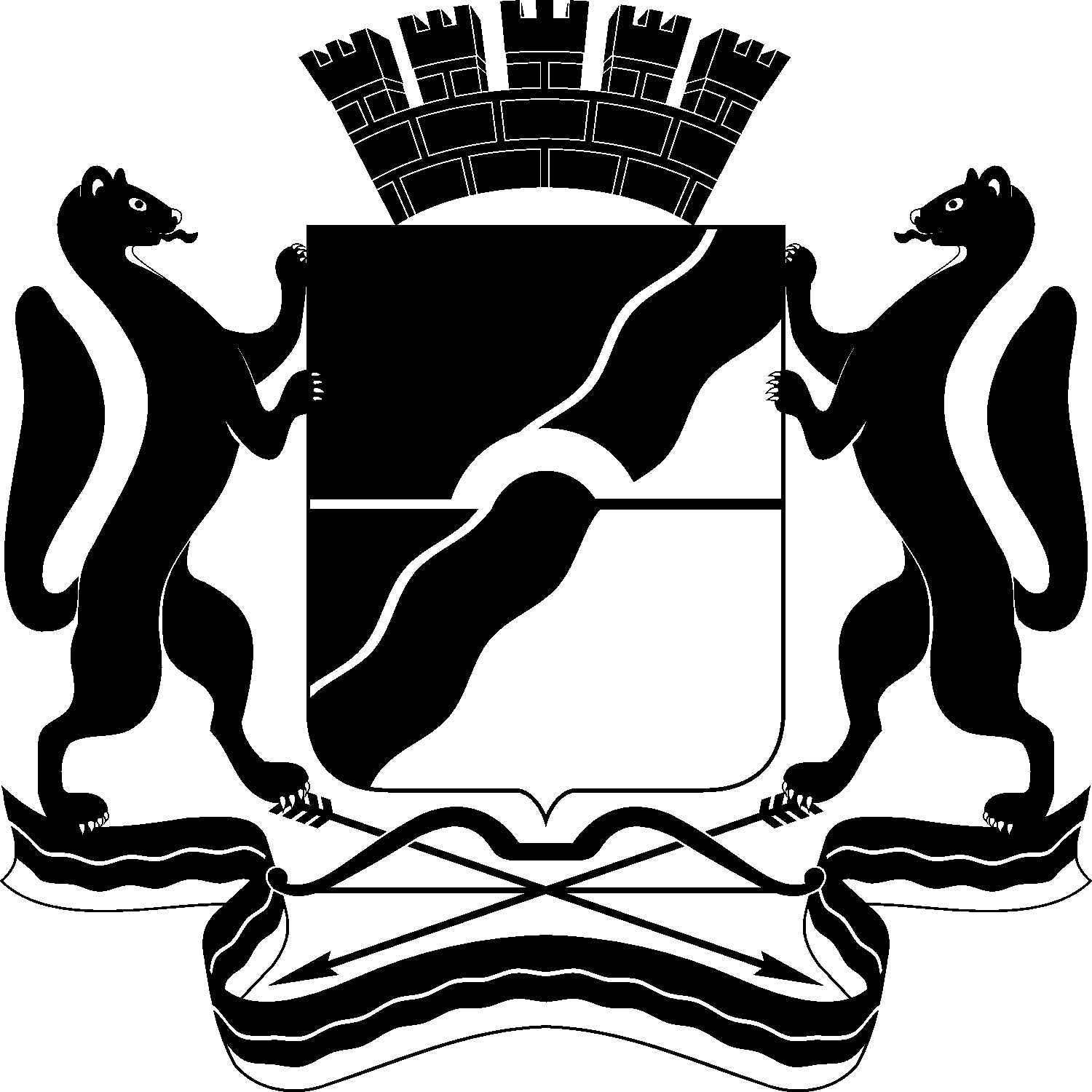 МЭРИЯ ГОРОДА НОВОСИБИРСКАПОСТАНОВЛЕНИЕОт  	  16.10.2018		№        3756  	О проекте межевания территории квартала 270.03.04.02 в границах проекта планировки восточной части Калининского районаМэр города НовосибирскаА. Е. ЛокотьУсловный номер земельного участка на чертежеУчетный номер кадастрового кварталаВид разрешенного использования образуемого (изменяемого) земельного участка в соответствии с проектом планировки территорииПлощадь образуемого (изменяемого) земельного участка, гаАдрес земельного участкаВозможный способ образования земельного участка123456ЗУ 154:35:041285Объекты придорожного сервиса - магазины сопутствующей торговли1,3172Новосибирская область, город Новосибирск, ул. Богдана Хмельницкого, 75/1Перераспределение земельных участков с кадастровыми номерами 54:35:041285:9, 54:35:041285:28, 54:35:041285:30 с землями, государственная собственность на которые не разграничена№ точкиКоординатыКоординаты№ точкиXY1231495547.684201927.012495258.834201837.813495092.514201786.454495103.364201751.025495318.204201616.256495399.574201571.007495630.104201652.29